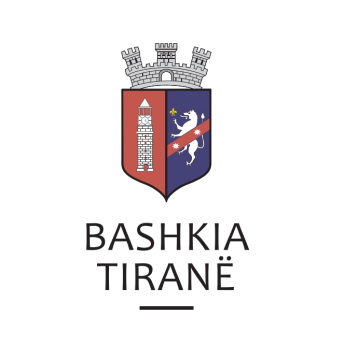      R  E  P U  B  L  I  K  A    E   S  H  Q  I  P  Ë  R  I  S  Ë
  BASHKIA TIRANË
DREJTORIA E PËRGJITHSHME PËR MARRËDHËNIET ME PUBLIKUN DHE JASHTË
DREJTORIA E KOMUNIKIMIT ME QYTETARËTLënda: Kërkesë për shpallje nga Gjykata e Rrethit Gjyqësor Sarandë për znj. Irma Hila Carcani dhe znj. Griselda Duka.Pranë Bashkisë Tiranë ka ardhur kërkesa për shpallje nga Gjykata e Rrethit Gjyqësor  Sarandë, me nr. 00870 regj. themeltar, datë 16.04.2019, protokolluar në Bashkinë Tiranë me nr. 16985 prot., datë 19.04.2019.Ju sqarojmë se kjo gjykatë dërgon shpallje komunikim për gjykimin e çështjes civile që i përket:Paditës:                      Bashkia FiniqPaditur: ATP Tiranë, Muhamet Carcani, Murin Carcani, Firdez Carcani. Pinellopi Carcani, Hektor Carcani, Ardian Carcani, Kozeta Baho, Fitimtar Braho, Fatjon (Joni) Braho, Fatbardha Braho, Meledin Carcani, Griselda Duka, Irma Carcani, Mimoza Klosi, ZVRPP Sarandë. Objekti:             Konstatim dhe shpallje pavlefshmerie absolute e vendimit, zgjidhjen e pasojave të pavlefshmerise së vendimit nr. 53, dt. 13.12.2000 të KKKP Sarandë.Baza Ligjore:  Nenet 153, 154 e vijuesa të K. Pr. CivileDrejtoria e Komunikimit me Qytetarët ka bërë të mundur afishimin e shpalljes për znj. Irma Hila Carcani dhe znj. Griselda Duka, në tabelën e shpalljeve të Sektorit të Informimit dhe Shërbimeve për Qytetarët pranë Bashkisë Tiranë.     R  E  P U  B  L  I  K  A    E   S  H  Q  I  P  Ë  R  I  S  Ë
  BASHKIA TIRANË
DREJTORIA E PËRGJITHSHME PËR MARRËDHËNIET ME PUBLIKUN DHE JASHTË
DREJTORIA E KOMUNIKIMIT ME QYTETARËTLënda: Kërkesë për shpallje nga Gjykata e Rrethit Gjyqësor Tiranë për z. Fredi Muca. Pranë Bashkisë Tiranë ka ardhur kërkesa për shpallje nga Gjykata e Rrethit Gjyqësor Tiranë, me nr. 552 akti, datë 11.04.2019, protokolluar në Bashkinë Tiranë me nr. 16987 prot., datë 19.04.2019.Ju sqarojmë se kjo gjykatë dërgon shpallje komunikim për gjykimin e çështjes penale që i përket:I pandehur:                  Heraldi BuzaliAkuzuar:                      Për kryerjen e veprës penale të parashikuar nga neni 130/a/1 të                                       K. PenalDrejtoria e Komunikimit me Qytetarët ka bërë të mundur afishimin e shpalljes për z. Fredi Muca, në tabelën e shpalljeve të Sektorit të Informimit dhe Shërbimeve për Qytetarët pranë Bashkisë Tiranë.     R  E  P U  B  L  I  K  A    E   S  H  Q  I  P  Ë  R  I  S  Ë
  BASHKIA TIRANË
DREJTORIA E PËRGJITHSHME PËR MARRËDHËNIET ME PUBLIKUN DHE JASHTË
DREJTORIA E KOMUNIKIMIT ME QYTETARËTLënda: Kërkesë për shpallje nga Gjykata e Rrethit Gjyqësor Tiranë për znj. Kaliroi Koçareli. Pranë Bashkisë Tiranë ka ardhur kërkesa për shpallje nga Gjykata e Rrethit Gjyqësor Tiranë, me nr. 1895 akti, datë 10.04.2019, protokolluar në Bashkinë Tiranë me nr. 16988 prot., datë 19.04.2019.Ju sqarojmë se kjo gjykatë dërgon shpallje komunikim për gjykimin e çështjes penale që i përket:Kërkues:                       Prokuroria e Rrethit Gjyqësor TiranëObjekti:                       Pushimin e procedimit penal me nr. 2351, viti 2018, për veprën                                       penale “Mashtrimi” parashikuar nga neni 143 të K. PenalViktima të veprës penale (Trashëgimtarët):              Kaliroi KoçareliTë kallëzuarit:                 Lindita Muça (Karabashi) dhe Arjana MallkuçiBaza Ligjore:                    Neni 329/a dhe 329/b të K. Pr. PenaleDrejtoria e Komunikimit me Qytetarët ka bërë të mundur afishimin e shpalljes për znj. Kaliroi Jorgji Koçareli, në tabelën e shpalljeve të Sektorit të Informimit dhe Shërbimeve për Qytetarët pranë Bashkisë Tiranë.     R  E  P U  B  L  I  K  A    E   S  H  Q  I  P  Ë  R  I  S  Ë
  BASHKIA TIRANË
DREJTORIA E PËRGJITHSHME PËR MARRËDHËNIET ME PUBLIKUN DHE JASHTË
DREJTORIA E KOMUNIKIMIT ME QYTETARËTLënda: Kërkesë për shpallje nga Gjykata e Rrethit Gjyqësor Berat për znj. Ariola Rusta (Cani).Pranë Bashkisë Tiranë ka ardhur kërkesa për shpallje nga Gjykata e Rrethit Gjyqësor  Berat, me nr. 1136/130/45/36, datë 17.04.2019, protokolluar në Bashkinë Tiranë me nr. 16989 prot., datë 19.04.2019.Ju sqarojmë se kjo gjykatë dërgon shpallje komunikim për gjykimin e çështjes civile që i përket:Paditës:                      Arben KazaziPaditur: Luan Llalla, Sotir Cani, Xhafer Toska, Vasilis Prifti (Gëzim Luzi), Neshat Bello, Ali Bello, Qemal Bello, Lefter Domi, Agron Domi, Alush Domi, Fatmir Domi, Skender Domi, Flamur Domi, Nuredin Domi, Sami Domi, Yda Toska, Stefan Cani, Stafan Cani, Ariola Rusta (Cani), Ilir Cani, Kadrie Cani. Person i tretë:           Bashkia Kuçovë Objekti:             Lirim dorëzim të pasurisë me nr. 438, zk 1801, regjistruar në ZVRPP Kuçovë, vol. 6, fq. 60. Pasurie nr. 451/1, zk 1801, regj në ZVRPP Kuçovë vol. 6, fq. 138. Pasuria 449/1, zk 1801, regj në ZVRPP Kuçovë vol. 6, fq. 135. Pasuria 381, zk 1801, regj në ZVRPP Kuçovë vol. 5, fq. 8. Pasuria 376, zk 1801, regj në ZVRPP Kuçovë vol. 5, fq. 3. Pasuria 384, zk 1801, regj në ZVRPP Kuçovë vol. 5, fq. 13. Pasuria 379, zk 1801, regj në ZVRPP Kuçovë vol. 5, fq. 6. Pasuria 450, zk 1801, regj në ZVRPP Kuçovë vol. 6, fq. 137. Detyrimin e te paditureve te shpërblejnë paditësin për dëmin e shkaktuar dhe fitimin e munguar.Baza Ligjore:   Neni 32/4 KPRC, 419 e vijues dhe 445 e vijues i Kodit CivilDrejtoria e Komunikimit me Qytetarët ka bërë të mundur afishimin e shpalljes për znj. Ariola Rusta (Cani), në tabelën e shpalljeve të Sektorit të Informimit dhe Shërbimeve për Qytetarët pranë Bashkisë Tiranë.     R  E  P U  B  L  I  K  A    E   S  H  Q  I  P  Ë  R  I  S  Ë
  BASHKIA TIRANË
DREJTORIA E PËRGJITHSHME PËR MARRËDHËNIET ME PUBLIKUN DHE JASHTË
DREJTORIA E KOMUNIKIMIT ME QYTETARËTLënda: Kërkesë për shpallje nga Gjykata e Rrethit Gjyqësor Lezhë për znj. Margarita Kiço Halili.Pranë Bashkisë Tiranë ka ardhur kërkesa për shpallje nga Gjykata e Rrethit Gjyqësor Lezhë , me nr. 35 akti, datë 17.04.2019, protokolluar në Bashkinë Tiranë me nr. 16990 prot., datë 19.04.2019.Ju sqarojmë se kjo gjykatë dërgon shpallje komunikim për gjykimin e çështjes civile që i përket:Paditës:                      Altin HaliliPaditur:                     Margarita HaliliObjekti:                     Zgjidhje MarteseDrejtoria e Komunikimit me Qytetarët ka bërë të mundur afishimin e shpalljes për znj. Margarita Kiço Halili, në tabelën e shpalljeve të Sektorit të Informimit dhe Shërbimeve për Qytetarët pranë Bashkisë Tiranë.